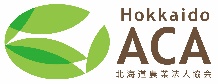 　食品衛生法の改正により2021年6月までに原則として全ての食品等事業者がHACCPを導入しなくてはなりません。６月まであとわずかですが、まだ間に合います！義務化に向けて正しくHACCPを理解し現場で適切な管理をする為の講習会を開催します。6次産業化が広がる今、食品加工事業者や飲食店だけでなく、これからは農業者もHACCPの考え方を理解する必要がございます。是非当講習会にご参加いただきHACCPへの理解を深め、義務化となった食品衛生管理を実践していきましょう。◆会　場：かでる２・７（1030会議室）　札幌市中央区北2条西7丁目 道民活動センタービル◆日　時：２０２１年５月１７日（月）・１８日（火）・１９日（水）◆参加費：３日間　 ４６，０００円（税込）／ １日間 　２６，０００円（税込）◆内　容　【１日目】HACCP基礎講習（座学）　9：30～18：30（受付は9：15〜）　　　　　【２日目】HACCP管理者講習（実習）9：30～18：30　　　　　　【３日目】HACCP管理者講習（発表）9：30～17：00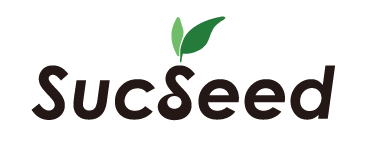 　　　　　 ※各日とも終了後に２時間程度個別相談会を実施します。◆講　師：広田 鉄磨（一般社団法人食品品質プロフェッショナルズ）◆主　催：ＳｕｃＳｅｅｄ株式会社 ／ 一般財団法人食品品質プロフェッショナルズ◆共　催：一般社団法人　北海道農業法人協会◆案内サイト：https://www.sucseed.co.jp/haccpworkshop-210517-19.html申し込みは下記に記入しＦＡＸ【03-5829-6039】いただくか、案内サイトよりお申込み下さい。ＨＡＣＣＰ講習会【□３日間（管理者コース）□１日間（基礎）コース】※□にチェックして下さい　申込者　　　　　　　　　　　　　法人名　　　　　　　　　　　　　　　　　参加人数　　　名ＴＥＬ　　　　　　　　　　　　ＦＡＸ　　　　　　　　　　　E-mail　　　   　　　　　　　　参加者氏名（全員）※修了証の記載名となります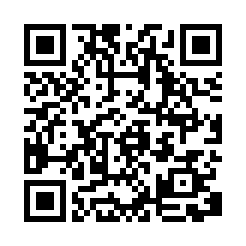 ※受付後、詳細をご連絡致します。右のＱＲコードからもお申込みができます。【問合せ】サクシード株式会社 担当：梅津／西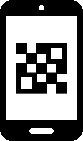 TEL：03-5829-6038　FAX：03-5829-6039E-mail：info@sucseed.co.jp  携帯：080-5092-6446※数日以内に受付の連絡がない場合は不達の可能性がございますので、再F A Xをお願い致します。